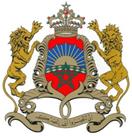 43ème session du Groupe de Travail sur l’Examen Périodique UniverselDéclaration du Royaume du MarocExamen de la SerbieGenève, le 10 mai 2023Monsieur le Président, Ma délégation félicite la Serbie pour la présentation de son rapport national au titre du 4ème cycle de l’EPU et note avec intérêt les avancées réalisations en matière de promotion et de protection des droits de l’Homme, à travers la mise en œuvre de plusieurs recommandations issues du 3ème cycle.En guise d’interaction constructive avec la délégation serbe, ma délégation souhaite faire les recommandations suivantes :Ratifier la Convention internationale sur la protection des droits de tous les travailleurs migrants et des membres de leur famille ;Prendre toutes les dispositions utiles pour harmoniser le cadre législatif régissant l’éducation avec les normes et traités internationaux ratifiés ;renforcer le mandat et l’indépendance des organismes de lutte contre les
discriminations fondées sur le genre en les dotant de ressources humaines et financières adéquates.Enfin, ma délégation souhaite le plein succès à la Serbie lors de cet examen.Je vous remercie Monsieur le Président.